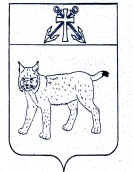 ПРОЕКТАДМИНИСТРАЦИЯ УСТЬ-КУБИНСКОГОМУНИЦИПАЛЬНОГО ОКРУГАПОСТАНОВЛЕНИЕс. Устьеот                  									        № ___Об утверждении Положения о порядке проведения противопожарной пропаганды на территории Усть-Кубинского муниципального округаВ соответствии со статьей 14 Федерального закона от 6 октября 2003 года №131-ФЗ «Об общих принципах организации местного самоуправления в Российской Федерации», статьями 1, 19, 25 Федерального закона от 21 декабря 1994 года № 69-ФЗ «О пожарной безопасности», статьей 63 Федерального закона от 22 июля 2008 года № 123-ФЗ «Технический регламент о требованиях пожарной безопасности»,  в целях организации и проведения противопожарной пропаганды на территории Усть-Кубинского муниципального округа, на основании ст. 42 Устава округа администрация округаПОСТАНОВЛЯЕТ:Утвердить прилагаемое Положение о порядке проведения противопожарной пропаганды на территории Усть-Кубинского муниципального округа.Контроль за исполнением настоящего постановления возложить на отдел безопасности, мобилизационной работы, ГО и ЧС администрации округа.3. Настоящее постановление вступает в силу со дня его подписания и подлежит  официальному опубликованию.Глава округа									   И.В. БыковУтверждено постановлением администрации округаот __________ № _____(приложение)ПОЛОЖЕНИЕо порядке проведения противопожарной пропаганды на территорииУсть-Кубинского муниципального округа1. Общие положения1.1. Настоящее Положение разработано в соответствии со статьей 14 Федерального закона от 6 октября 2003 года № 131-ФЗ «Об общих принципах организации местного самоуправления в Российской Федерации», статьями 1, 19, 25 Федерального закона от 21 декабря 1994 года № 69-ФЗ «О пожарной безопасности», статьей 63 Федерального закона от 22 июля 2008 года № 123-ФЗ «Технический регламент о требованиях пожарной безопасности» и иными нормативными правовыми актами Российской Федерации и МЧС России, регулирующими вопросы обеспечения пожарной безопасности.1.2. В настоящем Положении применяются следующие понятия:противопожарная пропаганда – информирование общества о путях обеспечения пожарной безопасности.1.3. Противопожарная пропаганда осуществляется через средства массовой информации, посредством издания и распространения специальной литературы и рекламной продукции, проведения тематических выставок, смотров, конференций и использования других, не запрещенных законодательством Российской Федерации форм информирования населения.Противопожарную пропаганду проводят органы государственной власти, федеральный орган исполнительной власти, уполномоченный на решение задач в области пожарной безопасности, органы местного самоуправления и организации.2. Порядок организации противопожарной пропаганды2.1. Противопожарная пропаганда проводится с целью внедрения в сознание людей существования проблемы пожаров, формирования общественного мнения и психологических установок на личную и коллективную ответственность за пожарную безопасность.2.2. В соответствии с действующим законодательством противопожарную пропаганду на территории Усть-Кубинского муниципального округа проводят:– работники администрации округа;– старосты населенных пунктов;– члены добровольной пожарный охраны;– члены государственной пожарной охраны организаций, осуществляющих деятельность на территории округа;руководители и лица, в установленном порядке назначенные ответственными за пожарную безопасность на предприятиях, в учреждениях и в организациях, осуществляющих деятельность на территории округа;К проведению противопожарной пропаганды могут привлекаться члены общественных организаций, добровольцы и волонтеры (по согласованию).2.3. Противопожарная пропаганда осуществляется администрацией Усть-Кубинского муниципального округа посредством:– разработки, издания и распространения средств наглядной агитации, специальной литературы и рекламной продукции;– изготовления и размещения социальной рекламы по пожарной безопасности;– изготовления и распространения среди населения противопожарных памяток, листовок;– организации и проведения тематических конкурсов, выставок, смотров, соревнований на противопожарную тематику;– проведения учебно-методических занятий, семинаров, конференций и сходов граждан;– изготовления и размещения на улицах населенных пунктов уголков (информационных стендов) на предприятиях, в учреждениях и организациях;– привлечения средств массовой информации;– размещения информационного материала на противопожарную тематику на сайте администрации округа в информационно-телекоммуникационной сети Интернет;– использования иных не запрещенных законодательством Российской Федерации форм информирования населения.2.4. Предприятиям, организациям и учреждениям рекомендуется проводить противопожарную пропаганду посредством:– изготовления и распространения среди работников организации памяток и листовок о мерах пожарной безопасности;– размещения в объектах муниципальной собственности (здравоохранения, образования, культуры) уголков (информационных стендов) пожарной безопасности.2.5. В целях организации и проведения противопожарной пропаганды администрация Усть-Кубинского муниципального округа осуществляет взаимодействие с органами государственной власти, Государственной противопожарной службой, организациями независимо от форм собственности и ведомственной принадлежности.2.6. Уголки безопасности и информационные стенды пожарной безопасности должны содержать информацию об обстановке с пожарами на территории Усть-Кубинского муниципального округа, примеры происшедших пожаров с указанием трагических последствий, причин их возникновения, фотографии последствий пожаров с указанием причин их возникновения, рекомендации о мерах пожарной безопасности применительно к категории посетителей организации (объекта), времени года, с учетом текущей обстановки с пожарами.3. Порядок проведения противопожарной пропаганды3.1. Функции организации противопожарной пропаганды на территории Усть-Кубинского муниципального округа возлагаются на отдел безопасности, мобилизационной работы, ГО и ЧС администрации округа.3.2. Администрация Усть-Кубинского муниципального округа с целью организации пропаганды:– осуществляет взаимодействие и координирует деятельность организаций, в том числе различных общественных формирований, и граждан;– информирует население о проблемах и путях обеспечения первичных мер пожарной безопасности;– осуществляет методическое сопровождение деятельности по обучению населения мерам пожарной безопасности;– в пределах своей компетенции контролирует реализацию на территории муниципального образования требований нормативных правовых актов, регламентирующих деятельность по противопожарной пропаганде.3.3. Противопожарная пропаганда проводится за счет средств бюджета Усть-Кубинского муниципального округа.